Obec Újezd u Boskovic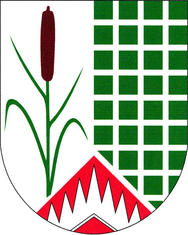 Újezd u Boskovic 66, 680 01, tel. 516 453 622, IČ: 47884665ou.ujezdbce@email.cz, bankovní spojení: KB 32523631/0100starosta: Miroslav Odehnal – tel. 602 889 371místostarosta: Ing. Michal Štěrba – tel. 728 941 206OZNÁMENÍ O DOBĚ A MÍSTĚ KONÁNÍ VOLEB DO ZASTUPITELSTEV KRAJŮStarosta obce Újezd u Boskovic podle zákona č. 130/2000 Sb., o volbách do Zastupitelstev krajů a o změně a některých zákonů, ve znění pozdějších předpisůo z n a m u j e :Volby do Zastupitelstev krajů se uskuteční : v pátek dne 2. října 2020 od 14.00 hodin do 22.00 hodin
v sobotu dne 3. října 2020 od 8.00 hodin  do 14.00 hodin.Místem konání voleb ve volebním okrsku č. 1 Újezd u Boskovic je zasedací místnost v budově Obecního úřadu Újezd u Boskovic, Újezd u Boskovic 66, 680 01  pro všechny voliče bydlící na území obce Újezd u Boskovic.Voliči bude umožněno hlasování poté, kdy prokáže svou totožnost a státní občanství České republiky (platným občanským průkazem nebo cestovním pasem České republiky). Každému voliči budou dodány 3 dny přede dnem voleb hlasovací lístky. V den voleb může volič obdržet hlasovací lístky i ve volební místnosti.Volič může požádat ze závažných, zejména zdravotních důvodů, obecní úřad a ve dnech voleb okrskovou volební komisi o to, aby mohl hlasovat mimo volební místnost – pouze na území obce Újezd u Boskovic. V Újezdě u Boskovic 17. 9. 2020Vyvěšeno dne:	 17. 9. 2020	Sňato dne:							Miroslav Odehnal							starosta obce Újezd u Boskovic